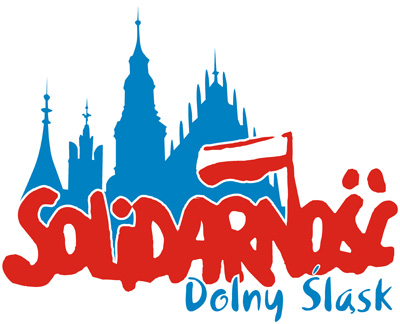 KARTA EWIDENCYJNAREJESTRU ORGANIZACJI ZAKŁADOWEJ/ODDZIAŁOWEJ/WYDZIAŁOWEJ
/PODZAKŁADOWEJ* NSZZ „SOLIDARNOŚĆ”Podstawa prawna – Uchwała KOMISJI KRAJOWEJ NR 14/2010 ws. aktualizacji danych o stanie Związku(Dane Karty Ewidencyjnej będą służyły -  zgodnie z ustawą o ochronie danych osobowych z 29.08.1997 r. Dziennik Ustaw Nr 133, poz. 883 - wyłącznie na potrzeby NSZZ „Solidarność”)UWAGA:Wszystkie Komisje mają obowiązek przekazywania do Regionu wypełnionych Kart Ewidencyjnych  2 razy w roku:wg stanu na dzień 30 czerwca w terminie do 15 lipca i wg stanu na dzień 31 grudnia w terminie do 15 stycznia roku następnego oraz w przypadku każdej zmiany danych określonych w punktach 2 - 14  lub istotnej zmiany  liczby  członków Związku. * Niepotrzebne skreślićWYKAZ CZŁONKÓW ORGANIZACJI ZWIĄZKOWEJ NSZZ „SOLIDARNOŚĆ” 
ZWOLNIONYCH Z OBOWIĄZKU ŚWIADCZENIA PRACY
W CELU PEŁNIENIA FUNKCJI ZWIĄZKOWEJ1. Numer rejestracyjny organizacji związkowej w Regionie1. Numer rejestracyjny organizacji związkowej w Regionie1. Numer rejestracyjny organizacji związkowej w Regionie1. Numer rejestracyjny organizacji związkowej w Regionie1. Numer rejestracyjny organizacji związkowej w Regionie2. Pełna nazwa zakładu pracy i adres w którym działa organizacja związkowa2. Pełna nazwa zakładu pracy i adres w którym działa organizacja związkowa2. Pełna nazwa zakładu pracy i adres w którym działa organizacja związkowa3. Forma własności zakładu	(PA – państwowa, 	S – samorządowa, 	PR – prywatna, 
	SP – spółka pracownicza, 	KZ – z kapitałem zagranicznym)3. Forma własności zakładu	(PA – państwowa, 	S – samorządowa, 	PR – prywatna, 
	SP – spółka pracownicza, 	KZ – z kapitałem zagranicznym)3. Forma własności zakładu	(PA – państwowa, 	S – samorządowa, 	PR – prywatna, 
	SP – spółka pracownicza, 	KZ – z kapitałem zagranicznym)3. Forma własności zakładu	(PA – państwowa, 	S – samorządowa, 	PR – prywatna, 
	SP – spółka pracownicza, 	KZ – z kapitałem zagranicznym)3. Forma własności zakładu	(PA – państwowa, 	S – samorządowa, 	PR – prywatna, 
	SP – spółka pracownicza, 	KZ – z kapitałem zagranicznym)3. Forma własności zakładu	(PA – państwowa, 	S – samorządowa, 	PR – prywatna, 
	SP – spółka pracownicza, 	KZ – z kapitałem zagranicznym)3. Forma własności zakładu	(PA – państwowa, 	S – samorządowa, 	PR – prywatna, 
	SP – spółka pracownicza, 	KZ – z kapitałem zagranicznym)3. Forma własności zakładu	(PA – państwowa, 	S – samorządowa, 	PR – prywatna, 
	SP – spółka pracownicza, 	KZ – z kapitałem zagranicznym)3. Forma własności zakładu	(PA – państwowa, 	S – samorządowa, 	PR – prywatna, 
	SP – spółka pracownicza, 	KZ – z kapitałem zagranicznym)4. Adres siedziby organizacji związkowej4. Adres siedziby organizacji związkowej4. Adres siedziby organizacji związkowej4. Adres siedziby organizacji związkowej4. Adres siedziby organizacji związkowej5. Numer telefonu OZ6. Fax OZ7. Numer telefonu komórkowego przewodniczącego7. Numer telefonu komórkowego przewodniczącego7. Numer telefonu komórkowego przewodniczącego7. Numer telefonu komórkowego przewodniczącego7. Numer telefonu komórkowego przewodniczącego8. E-mail do kontaktu8. E-mail do kontaktu8. E-mail do kontaktu8. E-mail do kontaktu8. E-mail do kontaktu9. NIP OZ10. REGON OZ10. REGON OZ11. Numer rachunku bankowego 11. Numer rachunku bankowego 12. Nazwa i adres banku12. Nazwa i adres banku13. Przynależność do sekcji  branżowej. 	 Nazwa sekcji:13. Przynależność do sekcji  branżowej. 	 Nazwa sekcji:13. Przynależność do sekcji  branżowej. 	 Nazwa sekcji:13. Przynależność do sekcji  branżowej. 	 Nazwa sekcji:13. Przynależność do sekcji  branżowej. 	 Nazwa sekcji:14. Przynależność do sekretariatu branżowego. 	Nazwa sekretariatu:14. Przynależność do sekretariatu branżowego. 	Nazwa sekretariatu:14. Przynależność do sekretariatu branżowego. 	Nazwa sekretariatu:14. Przynależność do sekretariatu branżowego. 	Nazwa sekretariatu:14. Przynależność do sekretariatu branżowego. 	Nazwa sekretariatu:15. Liczba pracowników ogółem w zakładzie15. Liczba pracowników ogółem w zakładzie15. Liczba pracowników ogółem w zakładzie15. Liczba pracowników ogółem w zakładzie15. Liczba pracowników ogółem w zakładzie16. Liczba członków Związku – pracujących16. Liczba członków Związku – pracujących16. Liczba członków Związku – pracujących16. Liczba członków Związku – pracującychkobiet:mężczyzn:mężczyzn:17. Liczba członków Związku – niepracujących, 
a pobierających emerytury, renty, świadczenia przedemerytalne lub nauczycielskie świadczenia kompensacyjne17. Liczba członków Związku – niepracujących, 
a pobierających emerytury, renty, świadczenia przedemerytalne lub nauczycielskie świadczenia kompensacyjne17. Liczba członków Związku – niepracujących, 
a pobierających emerytury, renty, świadczenia przedemerytalne lub nauczycielskie świadczenia kompensacyjne17. Liczba członków Związku – niepracujących, 
a pobierających emerytury, renty, świadczenia przedemerytalne lub nauczycielskie świadczenia kompensacyjnekobiet:mężczyzn:mężczyzn:18. Liczba członków Związku –  bezrobotnych18. Liczba członków Związku –  bezrobotnych18. Liczba członków Związku –  bezrobotnych18. Liczba członków Związku –  bezrobotnychkobiet:mężczyzn:mężczyzn:19. Liczba członków organizacji związkowej zwolnionych z obowiązku świadczenia pracy w celu pełnienia funkcji związkowej – jeżeli są takie osoby, proszę wypełnić drugą stronę Karty19. Liczba członków organizacji związkowej zwolnionych z obowiązku świadczenia pracy w celu pełnienia funkcji związkowej – jeżeli są takie osoby, proszę wypełnić drugą stronę Karty19. Liczba członków organizacji związkowej zwolnionych z obowiązku świadczenia pracy w celu pełnienia funkcji związkowej – jeżeli są takie osoby, proszę wypełnić drugą stronę Karty19. Liczba członków organizacji związkowej zwolnionych z obowiązku świadczenia pracy w celu pełnienia funkcji związkowej – jeżeli są takie osoby, proszę wypełnić drugą stronę Karty19. Liczba członków organizacji związkowej zwolnionych z obowiązku świadczenia pracy w celu pełnienia funkcji związkowej – jeżeli są takie osoby, proszę wypełnić drugą stronę Karty19. Liczba członków organizacji związkowej zwolnionych z obowiązku świadczenia pracy w celu pełnienia funkcji związkowej – jeżeli są takie osoby, proszę wypełnić drugą stronę Karty19. Liczba członków organizacji związkowej zwolnionych z obowiązku świadczenia pracy w celu pełnienia funkcji związkowej – jeżeli są takie osoby, proszę wypełnić drugą stronę Karty19. Liczba członków organizacji związkowej zwolnionych z obowiązku świadczenia pracy w celu pełnienia funkcji związkowej – jeżeli są takie osoby, proszę wypełnić drugą stronę Kartydata wypełnienia Kartyczytelny podpis i funkcja wypełniającegoImięNazwiskoAdres zamieszkania 
(do korespondencji)Telefon domowyTelefon do pracyTelefon komórkowyE-mailImięNazwiskoAdres zamieszkania 
(do korespondencji)Telefon domowyTelefon do pracyTelefon komórkowyE-mailImięNazwiskoAdres zamieszkania 
(do korespondencji)Telefon domowyTelefon do pracyTelefon komórkowyE-mailImięNazwiskoAdres zamieszkania 
(do korespondencji)Telefon domowyTelefon do pracyTelefon komórkowyE-mail